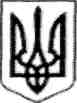 КОМУНАЛЬНИЙ ЗАКЛАД ДОШКІЛЬНОЇ ОСВІТИ (ЯСЛА - САДОК) КОМБІНОВАНОГО ТИПУ № 236  КРИВОРІЗЬКОЇ МІСЬКОЇ РАДИ НАКАЗвід 01 вересня 2022 р.								№ 119 а/гПро організацію роботищодо запобігання та протидіїбулінгу в 2022/2023 навчальномуроці.Відповідно до Законів України «Про освіту» (ст. 26,64), «Про дошкільну освіту» (ст.28), «Про внесення змін до деяких законодавчих актів України щодо протидії булінгу (цькуванню)», наказів МОН України від 28.12.2019 № 1646 «Деякі питання реагування на випадки булінгу(цькуванню) та застосування заходів виховного впливу в закладах освіти», від 26.02.2020 № 293 «Про затвердження плану заходів, спрямованих на запобігання та протидію булінгу(цькуванню) в закладах освіти та з метою створення безпечного освітнього середовища закладу дошкільної освіти, запобігання проявам булінгу, формування позитивних соціальних установок учасників освітнього процесу,НАКАЗУЮ:Неухильно дотримуватись Порядку дій щодо запобігання булінгу в закладі.Постійно.Доповнити та використовувати в роботі інформаційні листівки, пам’ятки, порадники для батьків та працівників закладу з питань щодо протидії булінгу, та визначенням ознак булінгу.Упродовж рокуВихователь-методистБілопола Л.М.Практичний психолог Білопола В.А.Створити умови для формування позитивних якостей особистості в процесі різноманітних видів  діяльності що сприяють гармонійному розвитку дошкільників та виробленню стійкості до негативних впливів.ПостійноСприяти створенню  позитивного середовища взаємодії, співпраці педагогів та батьків в умовах дистанційного навчання.ПостійноЗатвердити план заходів щодо організації роботи щодо запобіганню і протидії булінгу (додається).До 15 вересня 2022 року.Призначити відповідальною особою за оперативне реагування на звернення з приводу булінгу вихователя-методиста Білополу Л.М.Координацію роботи з даного наказу покласти на вихователя - методиста Білополу Л.М..Контроль за виконанням наказу залишаю за собоюДиректор КЗДО КТ № 236 КМР					Дворецька Н.М.							Затвердженонаказ № 119 від 01.09.2022 р						директор КЗДО КТ № 236 КМР__________________Дворецька Н.М.План заходівщодо попередження булінгу у КЗДО КТ № 236 КМР№ з/пЗаходиВідповідальніТермін виконання1Доповнювати, оновлювати інформаційні листівки, пам’ятки, порадники з визначенням ознак булінгу та з питань протидії булінгу.Практичний психологВихователь-методистУпродовж року2Розглядати питання щодо реагування на доведені випадки булінгу на методичній нараді для педагогічних працівників.Вихователь-методистПо мірі необхідності 3Використовувати в роботі ігрові посібники  з метою формування позитивних якостей особистості: толерантності, емпатії, поваги до оточуючих тощоВихователі вікових групСічень 2023 р.4При плануванні різних видів освітньої діяльності передбачити тематику заходів, спрямовану на вироблення стійкості до негативних впливів соціального оточення (розваги, тренінгові вправи, моделювання життєвих ситуацій тощо).Музичний керівникВихователі вікових групУпродовж року5Ознайомлювати батьків з нормативними документами щодо протидії булінгу, інформаційними матеріалами, порадниками (групові чати Viber. Офіційний сайт закладу).Вихователі вікових групВихователь-методист.Практичний психологУпродовж року6При плануванні тематичних тижнів, місячників передбачати заходи щодо протидії різним формам насилля. Окремі звітні матеріали розміщувати на сайті ЗДО.Практичний психологЗгідно графіка проведення